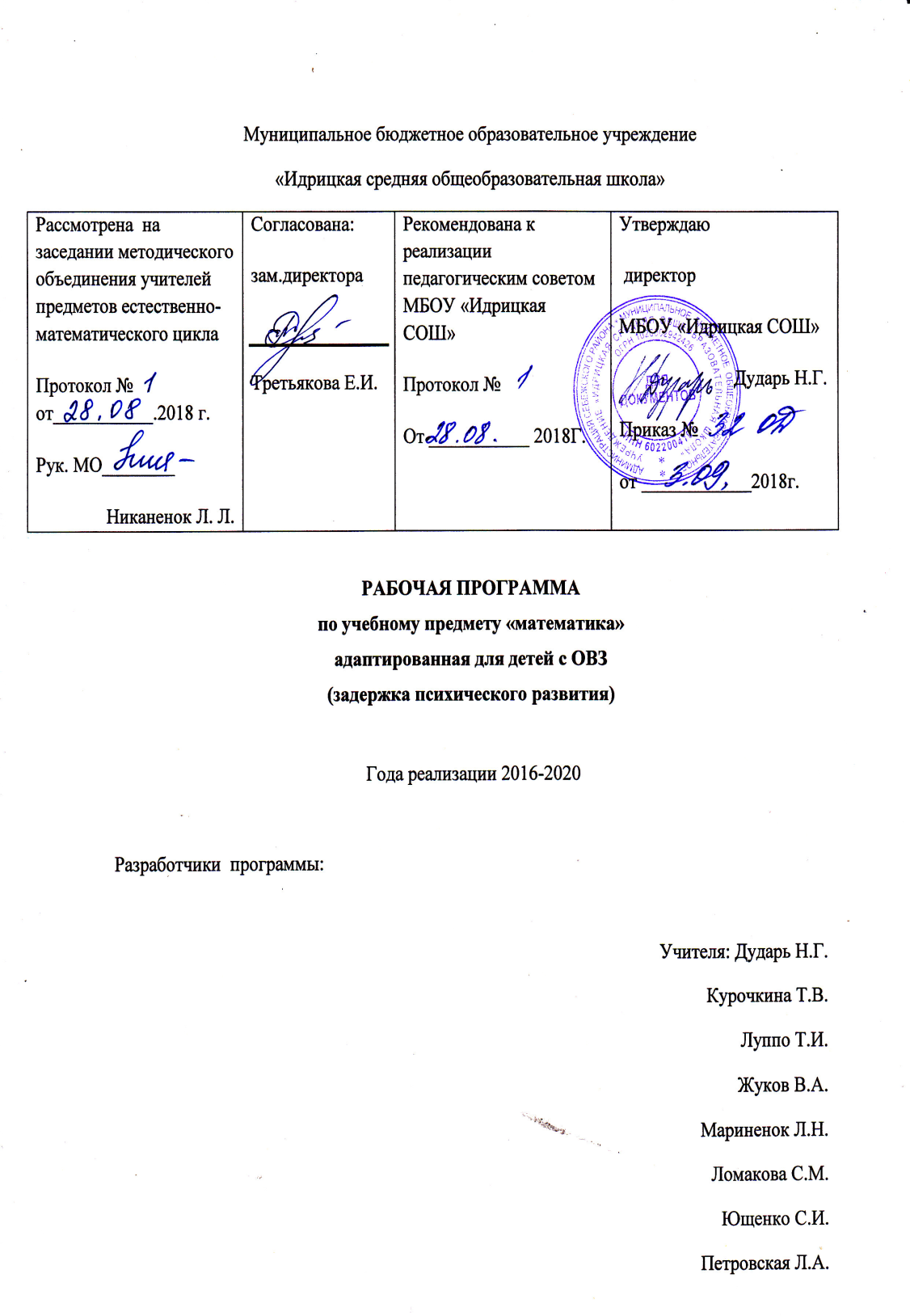 ПОЯСНИТЕЛЬНАЯ ЗАПИСКААдаптированная программа учебного курса математика для 6 класса составлена на основе Примерной программы основного общего образования по математике и программы для общеобразовательных учреждений по математике 5 - 6 классы (к учебному комплекту для 5-6 классов авторы Н.Я. Виленкин, В.И. Жохов, А.С. Чесноков, С.И. Шварцбурд. – М.: Мнемозина, 2008.), составитель Жохов В.И.-М.: Мнемозина. При составлении программы учитывались следующие особенности детей: неустойчивое внимание, малый объём памяти, затруднения при воспроизведении учебного материала, несформированность мыслительных операций (анализ, синтез, сравнение), плохо развитые навыки чтения, устной и письменной речи.     Процесс обучения таких школьников имеет коррекционно-развивающий характер, направленный на коррекцию имеющихся у обучающихся недостатков в развитии, пробелов в знаниях и опирается на субъективный опыт школьников и связь с реальной жизнью.Программа соответствует учебникам: Н.Я. Виленкин, В.И. Жохов, А.С. Чесноков, С.И. Шварцбурд . Математика, 6 класс: учебник для общеобразовательных учреждений. – М.: Мнемозина, 2008-2012 г.Данная Рабочая программа конкретизирует содержание предметных тем образовательного стандарта и примерных программ по математике  и дает распределение учебных часов по разделам и темам курса.Планируемые результаты:В результате изучения курса математики 6 класса учащиеся должны знать и уметь:находить делители числа и кратные числу;- пользоваться признаками делимости на 2, на 5, на 10, на 3, на 9;- сравнивать два числа, изображать числа точками на координатной прямой;- выполнять арифметические действия с натуральными числами, обыкновенными и десятичными дробями, положительными и отрицательными числами;- понимать смысл понятия  %, находить процент от числа и число по его процентам;- понимать смысл термина «пропорция», знать основное свойство пропорции;- распознавать прямую и обратную пропорциональные зависимости;- решать линейные уравнения по алгоритму;- распознавать и изображать перпендикулярные и параллельные прямые;- определять координаты точки на плоскости и строить точку по её координатам;- комментировать процесс решения упражнений и задач, воспроизводить в свободной форме правила, свойства, признаки, необходимые при решении. СОДЕРЖАНИЕ ОБУЧЕНИЯДелимость чисел (16)Делители и кратные числа. Общий делитель и общее кратное. Признаки делимости на 2,3,5,9,10. множители не обязательно добиваться от всех учащихся.2.         Сложение и вычитание дробей с разными знаменателями (22)Основное свойство дроби. Сокращение дробей. Приведение дробей к общему знаменателю. Понятие о наименьшем общем знаменателе нескольких дробей. Сравнение дробей. Сложение и вычитание дробей. Решение текстовых задач.3.         Умножение и деление обыкновенных дробей  (32)Умножение и деление обыкновенных дробей. Основные задачи на дроби.4.         Отношения и пропорции  (19)Пропорция. Основное свойство пропорции. Решение задач с помощью пропорции. Понятия о прямой и обратной пропорциональности величин. Задачи на пропорции. Масштаб. Формулы длины окружности и площади круга. Шар.5.         Положительные и отрицательные числа (13) Положительные и отрицательные числа. Противоположные числа. Модуль числа и его геометрический смысл. Сравнение чисел. Целые числа. Изображение чисел на координатной прямой. Координата точки.6.   Сложение и вычитание положительных и отрицательных чисел (13). Сложение и вычитание положительных и отрицательных чисел.7.Умножение и деление положительных и отрицательных чисел(12).  Умножение и деление положительных и отрицательных чисел. Понятие о рациональном числе. Десятичное приближение обыкновенной дроби. Применение законов арифметических действий для рационализации вычислений.8.         Решение уравнений (17). Простейшие преобразования выражений: раскрытие скобок, приведение подобных слагаемых. Решение линейных уравнений. Примеры решения текстовых задач с помощью линейных уравнений.9.         Координаты на плоскости(13)  Построение перпендикуляра к прямой и параллельных прямых с помощью чертежного треугольника и линейки. Прямоугольная система координат на плоскости, абсцисса и ордината точки. Примеры графиков, диаграмм.10.  Элементы логики и теории вероятностей (4). Первое знакомство с понятием «вероятность».Первое знакомство с подсчётом вероятности.11. Итоговое повторение (12).Тематическое планированиеучебного материала по математике в 6 классе(5 уроков в неделю)Авторы: Виленкин Н.Я., Жохов В.И., Чесноков А.С., Шварцбурд С.И. УЧЕБНО-МЕТОДИЧЕСКОЕ ОБЕСПЕЧЕНИЕ И МАТЕРИАЛЬНО-ТЕХНИЧЕСКОЕ ОБЕСПЕЧЕНИЕ УЧЕБНОГО ПРОЦЕССАДля учащихся:Н. Я. Виленкин «Математика 6 класс». Учебник для 6 класса общеобразовательных учреждений. – М.: Мнемозина, 2010Попов М. А. Дидактические материалы по математике. 6 класс к учебнику Н. Я. Виленкина и др. «Математика 6 класс». ФГОС – «Экзамен», 2013Попов М. А. Контрольные и самостоятельные работы по математике. 6 класс. К учебнику Н. Я. Виленкина и др. « Математика 6 класс». ФГОС – «Экзамен», 2011В. И. Жохов. Математический тренажер. 6 класс. Пособие для учителей и учащихся. – М.: Мнемозина, 2012Для учителя:Примерная основная образовательная программа образовательного учреждения. Основная школа. Серия: Стандарты второго поколения М: Просвещение. 2011 – 352с.Примерные программы по учебным предметам. Математика 5-9 классы - 3-е издание, переработанное – М. Просвещение. 2011 – 64с (Стандарты второго поколения)Федеральный государственный общеобразовательный стандарт основного общего образования (Министерство образования и науки Российской Федерации. М. Просвещение. 2011 – 48с (Стандарты второго поколения)Примерные программы по учебным предметам. Математика 5-9 классы - 3-е издание, переработанное – М. Просвещение. 2011 – 64с (Стандарты второго поколения)«Математика». Сборник рабочих программ. 5-6 классы [Т.А.Бурмистрова]. – М.: Просвещение, 2013. – 64с.Н. Я. Виленкин «Математика 6 класс». Учебник для 6 класса общеобразовательных учреждений. – М.: Мнемозина, 2010Попов М. А. Дидактические материалы по математике. 6 класс к учебнику Н. Я. Виленкина и др. «Математика 6 класс». ФГОС – «Экзамен», 2013Попов М. А. Контрольные и самостоятельные работы по математике. 6 класс. К учебнику Н. Я. Виленкина и др. « Математика 6 класс». ФГОС – «Экзамен», 2011Интернет – ресурсы:Сайты для учащихся:Интерактивный учебник. Математика 6 класс. Правила, задачи, примеры http://www.matematika-na.ruЭнциклопедия для детей http://the800.info/yentsiklopediya-dlya-detey-matematikaЭнциклопедия по математике http://www.krugosvet.ru/enc/nauka_i_tehnika/matematika/MATEMATIKA.htmlСправочник по математике для школьников http://www.resolventa.ru/demo/demomath.htmМатематика он-лайн http://uchit.rastu.ruСайты для учителя:Педсовет, математика http://pedsovet.su/load/135Учительский портал. Математика http://www.uchportal.ru/load/28Уроки. Нет. Для учителя математики, алгебры, геометрии http://www.uroki.net/docmat.htmВидеоуроки по математике – 6 класс , UROKIMATEMAIKI.RU (Игорь Жаборовский )Электронный учебникЭлектронное пособие. Математика, поурочные планы 5-6 классы. Издательство « Учитель»Тренажер по математике к учебнику Н. Я. Виленкина и др. Издательство « Экзамен»Техническое обеспечение образовательного процессаМатериальное обеспечение кабинетов:- мультимедийный компьютер;- проектор;- экран;- интернет.Программное обеспечение:- операционная система Windows 98/Me(2000/XP);- текстовый редактор MS Word.№урокаНазвание темыКол-во часовКол-во часовКол-во часовКол-во часовКол-во часовТребования к знаниям, умениям и навыкам учащихся по §Требования к знаниям, умениям и навыкам учащихся с ЗПР  по §Датадля уч-ся     для ЗПР№урокаНазвание темыДля уч-сяДля ЗПРёДля ЗПРёДля ЗПРёДля ЗПРёТребования к знаниям, умениям и навыкам учащихся по §Требования к знаниям, умениям и навыкам учащихся с ЗПР  по §Датадля уч-ся     для ЗПР12-34-567-910-1213-1516§1 Делимость чисел. (16 / 16 час.)Делители и кратныеПризнаки делимости на 10, на 5 и на 2.Признаки делимости на 9 и на 3.Простые и составные числа.Разложение на простые множители.Наибольший общий делитель. Взаимно простые числа.Наименьшее общее кратное.Контрольная работа №1 1221333112213331122133311221333112213331     Учащиеся должны знать: признаки делимости, простые и составные числа, НОД и НОКУчащиеся должны уметь: применять признаки делимости, раскладывать на простые множители, находить НОД и НОК     Учащиеся должны знать: признаки делимости, простые и составные числа, НОД и НОКУчащиеся должны уметь: применять признаки делимости, раскладывать на простые множители, находить НОД и НОК17-1819-2223-2627-3233-4041§2 Сложение и вычитание дробей с разными знаменателями.(25 / 26 час.)Основное свойство дроби.Сокращение дробей.Приведение дробей к общему знаменателю.Сравнение, сложение и вычитание дробей с разными знаменателями.Сложение и вычитание смешанных чисел.Контрольная работа №2244681244681244682244682244682Учащиеся должны знать: основное свойство дроби, правила: приведение дроби к общему знаменателю, сравнение, сложение, вычитание дробей с разными знаменателямиУчащиеся должны уметь: сокращать дроби, приводить к общему знаменателю, сравнивать, выполнять действия сложения и вычитания дробей с разными знаменателямиУчащиеся должны знать: основное свойство дроби, правила: приведение дроби к общему знаменателю, сравнение, сложение, вычитание дробей с разными знаменателямиУчащиеся должны уметь: сокращать дроби, приводить к общему знаменателю, сравнивать, выполнять действия сложения и вычитания дробей с разными знаменателями             42-4647-5051-5455-575859-6465-6768-7374§3 Умножение и деление обыкновенных дробей.(33 / 33 час.)Умножение дробей.Нахождение дроби от числа.Применение распределительного свойства умножения.Взаимно обратные числа.Контрольная работа №3Деление.Нахождение числа по его дроби.Дробные выражения.Контрольная работа №.4544316361544316361544316361544316361544316361Учащиеся должны знать: правила умножения и деления дробей, распределительное свойство умноженияУчащиеся должны уметь: выполнять умножение и деление дробей, находить число по его дробиУчащиеся должны знать: правила умножения и деления дробей, распределительное свойство умноженияУчащиеся должны уметь: выполнять умножение и деление дробей, находить число по его дроби75-7677-7980-8283-8485-8788-899091§4Отношения и пропорции.(17/ 15час.)Отношения.Пропорции.Прямая и обратная пропорциональная зависимость.Масштаб.Длина окружности и площадь круга.Шар.Контрольная работа № 523532112353211235321123532112451111Учащиеся должны знать: понятие пропорции, прямую и обратную пропорциональную зависимость, формулы длины окружности и площади круга, понятие шара и масштабУчащиеся должны уметь: решать простейшие задачи на пропорции, находить масштаб, вычислять длину окружности и площадь круга Учащиеся должны знать: понятие пропорции, прямую и обратную пропорциональную зависимость, ознакомительно формулы длины окружности и площади круга, понятия шара и масштаб.Учащиеся должны уметь: решать простейшие задачи на пропорции.92-9394-9697-9899-101102-103104§5 Положительные и отрицательные числа. (13 / 12 час.)Координаты на прямой.Противоположные числа.Модуль числа.Сравнение чисел.Изменение величин.Контрольная работа № 6232321232321232321232321231321    Учащиеся должны знать: координатную прямую, противоположные числа, модуль числаУчащиеся должны уметь: находить координаты точек на прямой, вычислять модуль числа    Учащиеся должны знать: координатную прямую, противоположные числа. Ознакомительно - модуль числаУчащиеся должны уметь: находить координаты точек на прямой.105-106107-108109-111112-114115116§6 Сложение и вычитание положительных и отрицательных чисел.(12 / 15 час.)Сложение чисел с помощью координатной прямой.Сложение отрицательных чисел.Сложение чисел с разными знаками.Вычитание.Контрольная работа №7223311224421224421224421224421Учащиеся должны знать: правило сложения и вычитания положительных и отрицательных чиселУчащиеся должны уметь: складывать и вычитать положительные и отрицательных числаУчащиеся должны знать: правило сложения и вычитания положительных и отрицательных чиселУчащиеся должны уметь: складывать и вычитать положительные и отрицательных числа117-118119-121122123-124125§7 Умножение и деление положительных и отрицательных чисел.(9 /10 час.)Умножение. Деление.Рациональные числа.Свойства действий с рациональными числами.Контрольная работа №8.2312133121331213312133121Учащиеся должны знать: правило умножения и деления положительных и отрицательных чиселУчащиеся должны уметь: умножать и делить положительные и отрицательных числаУчащиеся должны знать: правило умножения и деления положительных и отрицательных чиселУчащиеся должны уметь: умножать и делить положительные и отрицательных числа126-127128-129130-133134-142143§8 Решение уравнений.(18 /18 час.)Раскрытие скобок.Коэффициент.Подобные слагаемые.Решение уравнений.Контрольная работа №92249122491224912249122491Учащиеся должны знать: правила раскрытия скобок, приведение подобных слагаемыхУчащиеся должны уметь: раскрывать скобки, приводить подобные слагаемые, решать простейшие уравненияУчащиеся должны знать: правила действий с рациональными числами, включая правила перемены знака при перенесении члена из одной части уравнения в другую; правила раскрытия скобок, приведение подобных слагаемыхУчащиеся должны уметь: раскрывать скобки, приводить подобные слагаемые, решать простейшие уравнения144-145146-147148-149150-151152-153154§9 Координаты на плоскости.(11 /9 час.)Перпендикулярные прямые.Параллельные прямые.Координатная плоскость.Столбчатые диаграммы.Графики.Контрольная работа № 10222221222221222221114111114111Учащиеся должны знать: определение перпендикулярных и параллельных прямых, координатную плоскостьУчащиеся должны уметь: строить перпендикулярные и параллельные прямые, отмечать точки на координатной плоскости по их координатам, строить столбчатые диаграммыУчащиеся должны знать: координатную плоскость ознакомительно  определение перпендикулярных и параллельных прямых.Учащиеся должны уметь: работать с транспортиром, циркулем, линейкой. Отмечать точки на координатной плоскости по их координатам.155-157158-161162-165166-169170Итоговое повторение. (16 / 16час.) Сложение и вычитание дробей с разными знаменателями.Умножение и деление обыкновенных дробей.Сложение и вычитание чисел с разными знаками.Умножение и деление чисел с разными знаками.Итоговая контрольная работа №113444134441344413444134441Обобщение изученного материала: Примеры на все действия с положительными и отрицательными числами.Решение примеров на все действия с обыкновенными и десятичными дробями.Обобщение изученного материала: Примеры на все действия с положительными и отрицательными числами.Решение примеров на все действия с обыкновенными и десятичными дробями.